介護マーク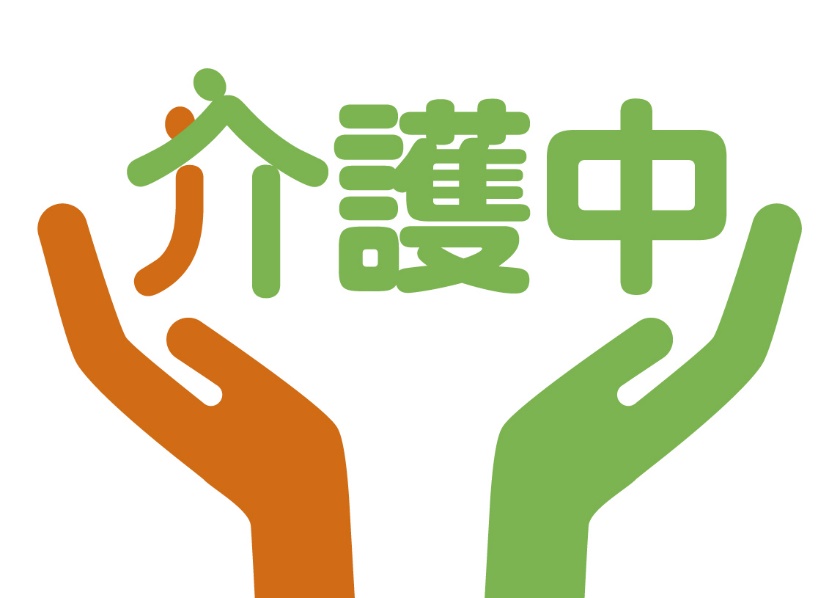 ※　点線に沿って切り取り、ネームホルダーなどに入れ、ご利用ください。※　ネームホルダーなどのご用意は、各自でお願いいたします。※　介護マークは、地域福祉課・高齢介護福祉課・各地区生活応援センター（釜石地区を除く）で配布しております。【市ホームページからのダウンロードも可能です】